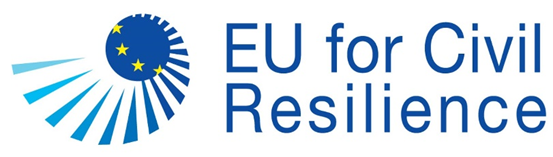 Mekanizmi i Qëndrueshmërisë Civile të BE-sëThirrje për mbështetje në natyrë për shoqërinë civileNumri i referencës: IPA/2019/413-168/EUCRMAplikoni në www.EU4CR.mk deri më  15 nëntor 2022 në orën 17:00 (ora lokale) objektivat e Thirrjes Mekanizmi i Qëndrueshmërisë Civile të BE-së (CRM) është një program mbështetës në natyrë për organizatat e shoqërisë civile i lansuar në kuadër të projektit të financuar nga BE: Asistenca Teknike për përmirësimin e mjedisit mundësues për Organizatat e Shoqërisë Civile në Republikën e Maqedonisë së Veriut. Objektivi kryesor i këtij Programi është kontributi drejt zgjerimit të hapësirës dhe kapaciteteve të shoqërisë civile për trajtimin efikas të prioriteteve kryesore të reformave në komunitetet e tyre, të nevojshme për demokratizimin e mëtejshëm të shoqërisë. Nëpërmjet kësaj mbështetje, OShC-të duhet të krijojnë lidhje më të forta me qytetarët duke i angazhuar ata në vendimmarrje dhe politikëbërje me autoritetet publike, dhe në sigurimin e respektimit të sundimit të ligjit dhe qeverisjes së mirë, të drejtave themelore dhe standardeve ndërkombëtare, ekonomisë sociale dhe më të gjelbër dhe aktiviteteve të tjera të rëndësishme për interesat e qytetarëve dhe përmirësimin e kushteve të tyre të jetesës. Për më tepër, shpërthimi i pandemisë së COVID-19 dhe ndikimi i saj negativ në sferat ekonomike dhe sociale rriti cenueshmërinë ekzistuese të shoqërisë.  Në këtë kontekst, Mekanizmi QC është i rëndësishëm për zgjerimin e partneriteteve të BE-së me organizatat bazë të shoqërisë civile në Maqedoninë e Veriut në forcimin e mëtejshëm të komuniteteve lokale për ruajtjen e kohezionit social dhe dialogun e politikave për formimin e rimëkëmbjes socio-ekonomike drejt një shoqërie më të barabartë, më të përgjegjshme gjinore dhe miqësore ndaj mjedisit. Në këtë aspekt, mekanizmi QC do të shërbejë për t'u mundësuar organizatave të shoqërisë civile bazë të ndërmarrin veprime efikase dhe efektive për t'iu përgjigjur menjëherë nevojave reale në komunitetet e tyre dhe për të forcuar qëndrueshmërinë e qytetarëve gjatë ndryshimeve të shpeshta sociale, por edhe duke informuar qytetarët, objektivisht dhe në kohë, mbi procesin e anëtarësimit në BE dhe reformat sektoriale përkatëse në vend dhe ndikimin e tyre real në jetën e përditshme të qytetarëve. Objektivat/Shorti i Thirrjes:Veprimet e propozuara duhet të adresojnë të paktën një nga pesë objektivat/shortet e renditura më poshtë në mënyrë që një aplikim të konsiderohet i pranueshëm:Objektivi/Shorti 1: Të mundësojë OSHC-të të krijojnë dhe zbatojnë legjislacionin dhe politikat, si dhe të forcojnë rolin e avokuesit dhe vëzhguesit. Objektivi/Shorti 2: Të përmirësojë OSHC-të për të rritur rrjetëzimin sektorial, dialogun dhe bashkëpunimin me institucionet publike (qendrore dhe lokale) dhe komunitetin e biznesit. Objektivi/Shorti 3: Të mbështesë OSHC-të në promovimin dhe avancimin e demokracisë dhe të drejtave të njeriut përmes veprimeve të bazuara në të drejtat. Objektivi/Shorti 4: Të përmirësojë dukshmërinë e punës së OSHC-ve dhe forcimin e komunikimit me anëtarësi të tyre dhe palët e interesuara sektoriale.Objektivi/Shorti 5: Të inkurajojë rrjetëzimin dhe shkëmbimin e praktikave të mira ndërmjet OSHC-ve, në vend dhe me OSHC-të me bazë IPA/BE (krijimi i nismave dhe platformave qytetare dhe/ose pjesëmarrja në organizatat ombrellë evropiane për bashkëpunim strukturor). 1. Shpërndarja financiare Shuma e përgjithshme treguese e vënë në dispozicion në kuadër të kësaj thirrje për mbështetje në natyrë është 900,000 EUR.Gjatë raundit të parë të aplikimit, do të jepet mbështetje në natyrë deri në 600,000 EUR. Shpërndarja treguese e mbështetjes në natyrë me short:Shorti 1: 	Të mundësojë OSHC-të të krijojnë dhe zbatojnë legjislacionin dhe politikat, si dhe të forcojnë rolin e avokuesit dhe vëzhguesit.Shuma për Objektivin 1:  		180,000 EURShorti 2:	Të përmirësojë OSHC- të për të rritur rrjetëzimin sektorial, dialogun dhe bashkëpunimin me institucionet publike (qendrore dhe lokale) dhe komunitetin e biznesit 		Shuma për Objektivin 2:  		180,000 EURShorti 3: 	Të mbështesë OSHC-të në promovimin dhe avancimin e demokracisë dhe të drejtave të njeriut përmes veprimeve të bazuara në të drejtat.		Shuma për Objektivin 3:  		180,000 EURShorti 4: 	Të përmirësojë dukshmërinë e punës së OSHC-ve dhe forcimin e komunikimit me anëtarësi të tyre dhe palët e interesuara sektoriale.		Shuma për Objektivin 4  		180,000 EURShorti 5: 	Të inkurajojë rrjetëzimin dhe shkëmbimin e praktikave të mira midis OSHC-ve në vend dhe me OSHC-të me bazë IPA/BE.		Shuma për Objektivin 5  		180,000 EURNëse shpërndarja e treguar për shortin specifik nuk mund të përdoret për shkak të cilësisë së pamjaftueshme ose numrit të propozimeve të pranuara, Autoriteti Kontraktues rezervon të drejtën për të rialokuar fondet e mbetura në shorte të tjera. Madhësia e mbështetjes në natyrëÇdo mbështetje e kërkuar në këtë thirrje për mbështetje në natyrë mund të jetë e barabartë ose më e ulët se 20,000 EUR. Të gjitha kostot e pranueshme për aktivitetet në kuadër të aplikacioneve të zgjedhura do të mbulohen 100%. 2. Kriteret e përshtatshmërisëEkzistojnë tre grupe kriteresh të përshtatshmërisë, që lidhen me:aplikuesit veprimetkostot2.1 Përshtatshmëria e aplikuesvePër të qenë i pranueshëm për mbështetjen në natyrë, aplikanti duhet:të jetë person juridik dhetë jetë jofitimprurës dhetë jetë organizatë joqeveritare dhe të jetë themeluar në Republikën e Maqedonisë së Veriut në përputhje me Ligjin për shoqata dhe fondacione dhe të jetë drejtpërdrejt përgjegjës për përgatitjen dhe menaxhimin e veprimit, duke mos vepruar si ndërmjetës dhe të jetë me qarkullim vjetor deri në 50,000 EUR në vitin e fundit.2.2. Veprimet e pranueshme: veprimet për të cilat mund të bëhet një kërkesë Përshkrimi Një veprim është i përbërë nga një sërë aktivitetesh.KohëzgjatjaKohëzgjatja fillestare e planifikuar e një veprimi nuk mund të jetë më pak se 3 muaj me një periudhë maksimale zbatimi deri më 31 gusht 2023. Objektivat e veprimit/Shortet nga Thirrja për mbështetje në natyrëVeprimi i propozuar duhet të adresojë qartë të paktën një nga pesë objektivat/shortet e renditura më poshtë në mënyrë që një aplikues të konsiderohet i përshtatshëm. Megjithëse veprimi i propozuar mund të trajtojë çështje nga më shumë se një objektiv, ai duhet t'i përkasë qartë njërit prej objektivave/shortit të mëposhtëm. Objektivi 1/Shorti 1: Të mundësojë OSHC-të të krijojnë dhe zbatojnë legjislacionin dhe politikat, si dhe të forcojnë rolin e avokuesit dhe vëzhguesit. Objektivi 2/Shorti 2: Të përmirësojë OSHC- të për të rritur rrjetëzimin sektorial, dialogun dhe bashkëpunimin me institucionet publike (qendrore dhe lokale) dhe komunitetin e biznesit. Objektivi 3/Shorti 3: Të mbështesë OSHC-të në promovimin dhe avancimin e demokracisë dhe të drejtave të njeriut përmes veprimeve të bazuara në të drejtat. Objektivi 4/Shorti 4: Të përmirësojë dukshmërinë e punës së OSHC-ve dhe forcimin e komunikimit me anëtarësi të tyre dhe palët e interesuara sektoriale.Objektivi 5/Shorti 5: Të inkurajojë rrjetëzimin dhe shkëmbimin e praktikave të mira ndërmjet OSHC-ve, në vend dhe me OSHC-të me bazë IPA/BE (krijimi i nismave dhe platformave qytetare dhe/ose pjesëmarrja në organizatat ombrellë evropiane për bashkëpunim strukturor). LokacioniVeprimet duhet të zhvillohen në Republikën e Maqedonisë së Veriut.Llojet e aktiviteteveLista e mëposhtme e aktiviteteve treguese mund të mbështetet nën këtë mekanizëm:Organizimi ose pjesëmarrja në takime lokale, rajonale dhe kombëtare, trajnime, konferenca, seminare ose ngjarje të ngjashme. Organizimi i aktiviteteve dhe ngjarjeve tematike në nivel lokal. Organizimi i aktiviteteve avokuese/lobuese në nivel lokal përmes fushatave të ndryshme tematike, debateve për politika publike me palët e interesuara përkatëse dhe aktiviteteve të tjera për mbledhjen e të dhënave të bazuara në prova për zbatimin e politikave në nivel të komunitetit lokal. Aktivitetet e zhvillimit organizativ për: planifikimin strategjik, qeverisjen e mirë të brendshme, mbledhjen e fondeve, lobimin, avokimin, ndërtimin e njësive zgjedhore, ose çdo temë tjetër relevante.Aktivitete për mbikëqyrje dhe/ose monitorimin e politikave të qeverisjes lokale dhe institucioneve publike.Aktivitete për zhvillimin e mjeteve inovative (digjitale) që do të stimulonin qeverisjen e mirë, pjesëmarrjen, transparencën dhe llogaridhënien.Organizimi i aktiviteteve vullnetare në fusha të ndryshme në përputhje me nevojat lokale. Organizimi i aktiviteteve në shërbim të nevojave të menjëhershme të qytetarëve të shkaktuara nga pandemia COVID-19, me fokus grupet e rrezikuara.Aktivitete për integrimin e barazisë gjinore, pjesëmarrjen e të rinjve, mbrojtjen e mjedisit, përfshirjen e grupeve të pafavorizuara.Aktivitetet për bashkëpunimin ndër-sektorial dhe krijimin e partneriteteve strategjike, përfshirë ndarjen e praktikave më të mira. Organizimi i aktiviteteve për të adresuar nevojat e ndryshme të komunitetit në lidhje me ndonjë nga fushat tematike (shih Aneksin A2) në bashkëpunim me palët e interesuara përkatëse (pushtetin lokal dhe qendror, komuniteti i biznesit, institucionet arsimore, media lokale).Aktivitetet për përmirësimin e dukshmërisë dhe komunikimit të punës së OSHC-ve (për shembull ueb faqe dhe media sociale, mjete inovative digjitale, hartimi dhe zbatimi i strategjive të dukshmërisë/komunikimit, zhvillimi i identitetit institucional, botimet e ndryshme dhe materiale të tjera për dukshmëri më të madhe). Aktivitete për rrjetëzim dhe bashkëpunim në fusha të veçanta tematike (ju lutemi shihni Aneksin A.2) me OSHC-të/rrjetet/platformat sektoriale të tjera nga vendi/rajoni IPA/BE. Aktivitetet për bashkëpunim me institucione të ndryshme të BE-së në lidhje me mbështetjen e procesit të hyrjes në BE të vendit dhe informimin më të mirë të qytetarëve për procesin (Komisioni i BE-së, Parlamenti i BE-së, agjencitë e ndryshme të KE-së, Gjykata Evropiane e të Drejtave të Njeriut).SHËNIM: Lista e llojeve të aktiviteteve nuk është shteruese, por vetëm ilustruese dhe aktivitete përkatëse që nuk janë përmendur më lart do të konsiderohen gjithashtu për mbështetje. Elemente të veçanta me vlerë të shtuar të veprimitBarazia gjinore, pjesëmarrja e të rinjve dhe mbrojtja e mjedisit mund të konsiderohen si elemente me vlerë të shtuar nëse integrohen në veprimin e propozuar. Përfshirja e njerëzve të pafavorizuar/grupeve të rrezikuara, shkëmbimi i praktikave më të mira dhe njohurive mund të konsiderohen gjithashtu si elementë me vlerë të shtuar. Këto aspekte me vlerë të shtuar nuk janë të detyrueshme, por rekomandohen me forcë të përfshihen në veprim pasi ato do të merren në konsideratë në vlerësimin e aplikimit. Më pas, është vendosur elementi tjetër me vlerë të shtuar i cili do t'i japë peshë procesit të vlerësimit: Veprimet e zbatuara në rajon(et) që nuk mbulohen mjaftueshëm nga aplikimet e miratuara në raundin e parë të aplikimit nën këtë thirrje për mbështetje në natyrë. DukshmëriaAplikantët duhet të ndërmarrin të gjitha hapat e nevojshëm për të publikuar faktin se Bashkimi Evropian ka financuar veprimin. Për aq sa është e mundur, veprimet që financohen tërësisht ose pjesërisht nga Bashkimi Evropian duhet të përfshijnë aktivitete të informimit dhe komunikimit të dizajnuara për të rritur ndërgjegjësimin e audiencave specifike ose të përgjithshme për arsyet e veprimit dhe mbështetjen e BE-së për veprimin në vendin ose rajonin në fjalë, si dhe rezultatet dhe ndikimin e kësaj mbështetjeje.Aplikantët duhet të respektojnë objektivat dhe prioritetet dhe të garantojnë dukshmërinë e financimit të BE-së (shih Manualin për Komunikim dhe dukshmëri për veprimet e jashtme të BE-së specifikuar dhe publikuar nga Komisioni Evropian në:https://ec.europa.eu/international-partnerships/comm-visibility-requirements_en)Numri i aplikimeve për aplikant Aplikanti nuk mund të paraqesë më shumë se një (1) aplikim në kuadër të kësaj Thirrjeje për mbështetje në natyrë. Sidoqoftë, në rast se aplikimi refuzohet në raundin e parë të aplikimit, aplikanti mund të paraqesë përsëri aplikimin në raundin e dytë pas absorbimit të rekomandimeve për përmirësim, të dhëna nga CRM vlerësuesit. 2.3 Pranueshmëria e kostove: kostot që mund të përfshihen Vetëm "kostot e pranueshme" mund të mbulohen nga mbështetja në natyrë. Kategoritë e kostove që janë të pranueshme dhe të pa pranueshme janë paraqitur më poshtë. Kostot e pranueshme Kompensimi i ekipit të veprimit (maksimumi 20% e buxhetit total të veprimit; personeli i administratës publike nuk ka të drejtë për kompensim të tillë): Stafi i OShC-së që punon drejtpërdrejt në zbatimin e veprimit Shpenzimet për ekspert tematik max. 1 (përjashtuar çështjet ligjore):Tarifa e ekspertit për një ekspertizë tematike specifike të nevojshme në mënyrë eksplicite për aktivitete specifike në kuadër të veprimit të zgjedhur, jo relevante për çështjet legjislativeShpenzimet për ekspert max. 1, për çdo temë legjislative që gjykohet dhe justifikohet e nevojshme për arritjen me sukses të aktiviteteve të veprimit: Kostoja e ekspertit për ekspertizë legjislative për një temë specifike Shpenzimet për udhëtim, akomodim dhe transport:Shpenzime për udhëtim dhe transport Kostot e akomodimit Kompensime për mirëmbajtje Shpenzimet për organizimin dhe/ose pjesëmarrjen në ngjarje:Tarifat e qirasë për lokalet, shpenzimet për ushqimShërbime për përkthim dhe interpretimKërkesa të veçanta për ngjarjet (nëse është e nevojshme – p.sh. stacionar, ambulanca, kujdesi për fëmijët, PCR teste)Marrëdhëniet me publikun/komunikimi dhe/ose kostot logjistike dhe kostot e tjera në lidhje me organizimin e ngjarjes Marrja me qira e pajisjeve dhe/ose mobileve për ngjarje (kostoja e qirasë nuk mund të tejkalojë 1/3 e vlerës së blerjes së pajisjeve/mobileve përkatëse)Prokurimi i pajisjeve të vogla, të cilat duhet të jenë të lidhura drejtpërdrejt me aktivitetin e veprimit dhe të justifikuara. Prokurimi është i kufizuar në 15% të kostos totale të buxhetit të veprimit. Lloji i kategorisë së pajisjeve mund të jetë për administrimin e veprimit (laptop, printer, projektor), por gjithashtu mund të jetë një lloj tjetër i pajisjeve për natyrën specifike të aktiviteteve të veprimit. Pas zbatimit të plotë të veprimit, pronësia e pajisjes do t'i transferohet OSHC-së që ka zbatuar veprimin. Kostot e komunikimit (telefon, internet) në lidhje me zbatimin e aktiviteteve brenda periudhës së veprimit nuk mund të tejkalojnë 15 EUR/muaj/person që zbaton veprimin. Kostot për prodhimin e videos dhe post-prodhimin:Film, dokumentar, video xhirime (p.sh., formatim, redaktim, zërim), podkaste; shërbime përkthimi dhe interpretimi; kostot e reklamësKostot për dukshmërinë e veprimit, për dizajn, prodhimin ose printimin e dukshmërisë, komunikim, materiale dhe mjete promovuese (p.sh., broshura, postera, fletushka, parulla, dosje, stilolapsa, faqe interneti, mjete të mediave sociale):Kostot për projektimin, printimin, shpërndarjen, shërbimet e përkthimit, kostot e reklamësKostot e faqes së internetit (p.sh., baza e të dhënave, dizajni, hosting, platforma, kostot e mjeteve të tjera digjitale, etj.)Tarifat e blerjes/abonimit në mjete digjitale për vepriminDizajni dhe menaxhimi i mjeteve të mediave sociale/digjitaleKostot e pa pranueshmeNderim për aktivistët dhe kompensimi për stafin e administratës publikeVeprimet/kostot në lidhje me të ardhurat dhe përfitimet personaleVeprimet/kostot që kanë të bëjnë me aktivitetet fitimprurëse ose tregtareBursatAktivitetet tashmë të financuara nga BE ose një donator tjetërBashkëfinancimi i projekteve të financuara nga BE dhe/ose donatorë të tjerëVeprimet që janë dublim i një projekti tjetër të financuarBorxhet dhe tarifat e shërbimit të borxhit (interesat)Shpenzimet e kryera për aktivitetet e zbatuara para miratimit të mbështetjes së kërkuarKostot për marrjen me qira ose blerjen e zyrave, shërbimeve apo punëve të zyrave, infrastrukturës dhe rinovimit dhe/ose rinovimit të ndërtesaveKostot për mbështetjen e partive politike dhe agjendaveKostot për aktivitete fetare3. Mënyra e aplikimit dhe procedurat që duhen ndjekurPër të aplikuar për këtë thirrje për mbështetje në natyrë, aplikantët duhet të plotësojnë formularin e aplikimit (Aneksi A) duke përfshirë buxhetin (Aneksi B) me justifikimin e buxhetit. Aplikantët duhet të aplikojnë në gjuhë angleze. Do të vlerësohet vetëm formulari i aplikimit me buxhetin e propozuar. Prandaj, është me rëndësi të madhe që ky dokument të përmbajë TË GJITHË informacionin përkatës në lidhje me veprimin. Nuk duhet të dërgohen anekse shtesë.Formularët e aplikimit me shkrim dore nuk do të pranohen. Formulari i aplikimit duhet të dorëzohet online përmes ueb-faqes www.EU4CR.mk  pas plotësimit të formularit të përgjithshëm online.  Pas dorëzimit të formularit të aplikimit online, aplikanti do të marrë një konfirmim automatik për pranim. Ju lutemi të keni parasysh se formularët e aplikimit të pa plotësuar mund të refuzohen. Aplikantët këshillohen të verifikojnë që formulari i tyre i aplikimit është plotësuar duke përdorur listën e kontrollit për formularët e aplikimit (Aneksi A.3).  Aplikantët e mundshëm këshillohen të kontrollojnë dokumentet dhe procedurat e zbatimit para se të kërkojnë mbështetje, në mënyrë që të informohen në mënyrë përkatëse për kërkesat e aplikimit. Për këtë qëllim, konsultoni Udhëzimet për implementim dhe anekset e tij (Aneksi C) të qasshme në www.EU4CR.mk.Afati i dorëzimit të formularëve të aplikimitAfati i fundit për aplikim për këtë thirrje për mbështetje në natyrë është:15 nëntor 2022 në orën 17:00 (ora lokale) Informata plotësueseSesionet informuese për këtë thirrje për mbështetje në natyrë do të organizohen në shtator-tetor 2022. Detajet rreth këtyre sesioneve informative do të publikohen në www.EU4CR.mk. Pyetjet mund të dërgohen me e-mail në helpdesk në: crm-helpdesk@eu4cr.mk. Të gjitha pyetjet me përgjigje do të publikohen në www.EU4CR.mk, nën seksionin Pyetjet më të shpeshta. 4. Vlerësimi dhe përzgjedhja e aplikacioneveAplikimet do të shqyrtohen dhe vlerësohen nga autoriteti kontraktues me ndihmën e vlerësuesve. Të gjitha aplikimet do të vlerësohen sipas hapave dhe kritereve të mëposhtme:Nëse shqyrtimi i aplikimit zbulon se veprimi i propozuar nuk përmbush kriteret e përshtatshmërisë të deklaruara në rrjetin e vlerësimit (Aneksi D), aplikimi do të refuzohet mbi këtë bazë të vetme. Bazuar në kriteret e pajtueshmërisë nga rrjeti i vlerësimit (Aneksi D), veprimi do të vlerësohet si i rekomanduar për mbështetje ose jo. Verifikimi i përshtatshmërisë do të kryhet në bazë të dokumenteve mbështetëse të kërkuara nga autoriteti kontraktues. Ai do të kryhet në mënyrë të paracaktuar vetëm për aplikimet që janë zgjedhur përkohësisht sipas rezultatit të tyre dhe brenda buxhetit në dispozicion për këtë thirrje për mbështetje në natyrë. Do të kërkohen dokumentet mbështetëse në kopje, si më poshtë:Statuti ose statuti i aplikantit; Statusi aktual i aplikantit i lëshuar nga Regjistri Qendror i Republikës së Maqedonisë së Veriut; Llogaritë përfundimtare për vitin e kaluar të aplikantit.Në rast se kërkuesi potencial nuk rekomandohet për mbështetje, do të jepen rekomandime për përmirësimin e formularit të aplikimit për aplikantin e pasuksesshëm, i cili mund të zgjedhë të përmirësojë dhe të ridërgojë formularin e aplikimit në raundin e dytë të aplikimit. LISTA E ANEKSEVEDOKUMENTET QË DUHEN PLOTËSUARAneksi A: Formulari i aplikimit (formati Word)	A.1 – Plani tregues i veprimit për zbatimin e planit të veprimit	А.2 – Fushat tematike	A.3 - Lista e kontrolleveAneksi B:	Buxheti (formati Excel)DOKUMENTET PËR INFORMACIONAneksi C:	Udhëzimet e zbatimit Aneksi D: 	Rrjeti i vlerësimit UDHËZIME PËR APLIKANTËTShënim: Mekanizmi i Qëndrueshmërisë Civile të BE-së nuk është skemë grantesh, por një program mbështetës në natyrë. Kështu, pagesat do të kryhen nga autoriteti kontraktues drejtpërdrejt tek furnizuesit dhe ofruesit e shërbimeve. Përveç kompensimeve të ekipit të veprimit dhe kostove të komunikimit, autoriteti kontraktues nuk do të bëjë transfere të tjera të parave drejtpërdrejt tek organizatat e shoqërisë civile të përzgjedhura për mbështetje. SHËNIM: Veprimet e mbështetura nga CRM duhet të jenë me përfitim publik dhe të dizajnuara duke përdorur qasjen e bazuar në të drejtat. 